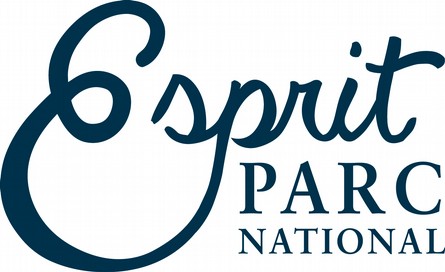 Dossier de candidaturepour l'attribution de la marque Esprit parc national- A remplir par le candidat -Séjours de découverte à forfaitLe présent dossier a pour objet de décrire les séjours candidats à la marque Esprit parc national. Ce document est complémentaire au Règlement d'Usage Catégoriel « Séjours de découverte à forfait » et servira à la réalisation de l’audit, à l’attribution de la marque par le Parc national, ainsi qu’à la préparation du contrat de partenariat et des outils de communication (site web, …).Nom de l’entreprise : …………………….................................................................................................Forme juridique de l’entreprise : ……………………………………………………………………….Numéro SIRET : ….......................................................................Adresse de l’entreprise : ....................................................................................................................Code Postal : .....................	   Commune : ......................................................................................Téléphone : ........................................................	Mail : ....................................................................Site internet :.....................................................………………………………………...Facebook : ........................................................      Twitter : .....................................................………Numéro d’immatriculation pour la commercialisation de produits tout compris ……………………………………..Compagnie d’assurance : ……………………………………….Contacts :Responsable de la structure :Nom et prénom : …...............................................................................................................................Téléphone fixe :....................................................  Téléphone mobile : ...............................................Mail : ....................................................................Attention !Merci de bien vouloir dupliquer les 9 pages suivantes (qui correspondent aux parties« Informations sur le séjour », « écoresponsabilité », « sensibilisation » et « Informations pour la promotion future)et de les remplir indépendammentpour chaque séjour candidat à la marque Esprit parc nationalINFORMATIONS SUR LE SEJOUR ECORESPONSABILITESENSIBILISATION DES CLIENTS La documentation mise à disposition des clients : Des outils d'observation ou des documents de sensibilisation ou d’information présentant les éléments suivants sont-ils mis à disposition de la clientèle ?    (Si oui, merci de bien vouloir cocher les cases correspondantes) outils d’identification d’espèces Jumelles, loupes, etc. Cartes et guides de randonnée  Jeux sur la nature et les patrimoines Outils de sensibilisation sur les pratiques respectueuses de l’environnement dans l’hébergementAutres : …......................................................................................................................................................................................................................................................................................................................................................................................................................................................................................................La présentation du Parc national, de sa réglementation et/ou de sa charte est-elle présente ?Oui    NonMerci de préciser : Présentation générique du Parc (histoire, périmètre, patrimoine, missions, réglementation, etc.) dans mon discoursrenvoi vers le programme d’animation (garde moniteur, scientifique, ...) renvoi vers les maisons du Parc (lieux ressources...)Autres : ……………………………………………………………………………………………………………………………………………………………………………………………………………………………………………………………………………………………………………………………………Certains de ces outils, discours ou documents sont-ils adaptés :* aux langues étrangères ou locales : Oui    NonSi oui, le(s)quel(s) : .........................................................................................................................................................................................................................................................................................................................................................................................................................................................................................* à certaines déficiences : Oui    NonSi oui, le(s)quel(s) : ..........................................................................................................................................................................................................................................................................................................................................................................................................................................................................................Les thématiques et les pôles d’intérêt du séjour pour le public : Flore > Principales espèces : ................................................................................................. Faune > Principales espèces : ............................................................................................... Astronomie > Précisions :................ ....................................................................................... Géologie > Précisions :................. ......................................................................................... Lecture de paysages > Précisions........................................................................................... Orientation/cartographie : > Précisions :................................................................................. Patrimoine culturel : > Précisions.......................................................................................... Conte/lecture > Lequel ........................................................................................................... Histoire > Précisions :............................................................................................................. Bâti > Précisions :................................................................................................................... Archéologie > Précisions : ...................................................................................................... Agriculture / pastoralisme > Précisions : ................................................................................ Productions locales > Précisions : ......................................................................................... sorties en mer > Précisions : ................................................................................................. Autres ou précisions : ……………………………………………………………………..………………………………………………………………………………………………..Pour les publics scolaires, objectifs pédagogiques recherchés :…………………………………………………………………………………………………………...........................................................................................................................................................................................................................................................................................................................................................PARTICIPATION A LA VIE ECONOMIQUE ET SOCIALE LOCALEINFORMATIONS POUR LA PROMOTION FUTURE> Les informations ci-dessous seront utilisées pour présenter votre séjour hébergements sur le site Internet de la marque.Le contact pour toute question : Celles indiquées en page 1 Les coordonnées suivantes :Structure : ….......................................................................................................................................Adresse : …........................................................................................................................................…........................................................................................................................................................Code postal :.............................    Ville : ..................................................................Site Internet : ..................................................................Facebook :  ...........................................................    Twitter : ...........................................................  Tel : .......................................................... Mail : ...............................................................................Texte court de présentation (résumé en une phrase) :  …........................................................................................................................................................…........................................................................................................................................................Présentation détaillée du séjour :………………………………………………………………………………………………………………………………………………………………………………………………………………………………………………………………………………………………………………………………………………………………………………………………………………………………………………………………………………………………………………………………………………………………………………………………………………………………………………………………………………………………………………………………………………………………………………………………………………Localisation – Indiquer le lieu du point de départ du séjour concerné (pour le géo-référencement sur Internet si possible) :  Coordonnées X : …..............................Coordonnées Y : …........................Les étapes et hébergements de référence du séjour : Lieu de la nuitée n°1 : …………………………………………………………………………….Type d'hébergement :  Hôtel  Gîte d’étape  Gîte rural   Chambre d’hôtes   Autre :…........... Bivouac – Zone aménagée Oui   Non  - Précisez le lieu : ……………………………………...Classement national de l’hébergement (nombre d'étoiles ou d’épis) : ………………………………La structure dispose-elle d'une qualification pour l'accueil des randonneurs :   Oui    Non La structure dispose-elle d'une (ou plusieurs) qualification(s) environnementale(s) parmi celles mentionnées ci-dessous :  Marque Esprit parc national      Clé verte      Gîte panda     Ecogîte  Green Globe  Ecolabel Européen      Autre, préciser : ………………………………...Si elle ne dispose pas de qualification environnementale, quels sont ses engagements ? Les registres de l'architecture locale sont respectés (intégration au paysage, bâti…) La décoration intérieure valorise les patrimoines (objets, posters…) Dispositif de tri des déchets :      Lié à l’activité ?    Mis à disposition de la clientèle ? L'hébergeur a mis en place des mesures de gestion environnementale (économie d'eau, d'électricité…). Si oui, préciser lesquelles : …………………………………………………………………………………………………………………………………………………………………………………………………………………………………………………………………………………………………………………*~*~*~*~*~*~*Lieu de la nuitée n°2 : ……………………………………………………………………………………….Type d'hébergement :  Hôtel  Gîte d’étape  Gîte rural   Chambre d’hôtes   Autre :…........... Bivouac – Zone aménagée Oui   Non  - Précisez le lieu : ……………………………………...Classement national de l’hébergement (nombre d'étoiles ou d’épis) : ………………………………La structure dispose-elle d'une qualification pour l'accueil des randonneurs :   Oui    Non La structure dispose-elle d'une (ou plusieurs) qualification(s) environnementale(s) parmi celles mentionnées ci-dessous :  Marque Esprit parc national      Clé verte      Gîte panda     Ecogîte  Green Globe  Ecolabel Européen      Autre, préciser : …………………………..Si elle ne dispose pas de qualification environnementale, quels sont ses engagements ? Les registres de l'architecture locale sont respectés (intégration au paysage, bâti…) La décoration intérieure valorise les patrimoines (objets, posters…) Dispositif de tri des déchets :      Lié à l’activité ?    Mis à disposition de la clientèle ? L'hébergeur a mis en place des mesures de gestion environnementale (économie d'eau, d'électricité…). Si oui, préciser lesquelles : …………………………………………………………………………………………………………………………………………………………………………………………………………………………………………………………………………………………………………………*~*~*~*~*~*~*Lieu de la nuitée n°3 : …………………………………………………………………………….Type d'hébergement :  Hôtel  Gîte d’étape  Gîte rural   Chambre d’hôtes   Autre :…........... Bivouac – Zone aménagée Oui   Non  - Précisez le lieu : ……………………………………...Classement national de l’hébergement (nombre d'étoiles ou d’épis) : ………………………………La structure dispose-elle d'une qualification pour l'accueil des randonneurs :   Oui    Non La structure dispose-elle d'une (ou plusieurs) qualification(s) environnementale(s) parmi celles mentionnées ci-dessous :  Marque Esprit parc national      Clé verte      Gîte panda     Ecogîte  Green Globe  Ecolabel Européen      Autre, préciser : …………………………..Si elle ne dispose pas de qualification environnementale, quels sont ses engagements ? Les registres de l'architecture locale sont respectés (intégration au paysage, bâti…) La décoration intérieure valorise les patrimoines (objets, posters…) Dispositif de tri des déchets :      Lié à l’activité ?    Mis à disposition de la clientèle ? L'hébergeur a mis en place des mesures de gestion environnementale (économie d'eau, d'électricité…). Si oui, préciser lesquelles : …………………………………………………………………………………………………………………………………………………………………………………………………………………………………………………………………………………………………………………*~*~*~*~*~*~*Lieu de la nuitée n°4 : …………………………………………………………………………….Type d'hébergement :  Hôtel  Gîte d’étape  Gîte rural   Chambre d’hôtes   Autre :…........... Bivouac – Zone aménagée Oui   Non  - Précisez le lieu : ……………………………………...Classement national de l’hébergement (nombre d'étoiles ou d’épis) : ………………………………La structure dispose-elle d'une qualification pour l'accueil des randonneurs :   Oui    Non La structure dispose-elle d'une (ou plusieurs) qualification(s) environnementale(s) parmi celles mentionnées ci-dessous :  Marque Esprit parc national      Clé verte      Gîte panda     Ecogîte  Green Globe  Ecolabel Européen      Autre, préciser : …………………………..Si elle ne dispose pas de qualification environnementale, quels sont ses engagements ? Les registres de l'architecture locale sont respectés (intégration au paysage, bâti…) La décoration intérieure valorise les patrimoines (objets, posters…) Dispositif de tri des déchets :      Lié à l’activité ?    Mis à disposition de la clientèle ? L'hébergeur a mis en place des mesures de gestion environnementale (économie d'eau, d'électricité…). Si oui, préciser lesquelles : …………………………………………………………………………………………………………………………………………………………………………………………………………………………………………………………………………………………………………………*~*~*~*~*~*~*Lieu de la nuitée n°5 : …………………………………………………………………………….Type d'hébergement :  Hôtel  Gîte d’étape  Gîte rural   Chambre d’hôtes   Autre :…........... Bivouac – Zone aménagée ? Oui   Non  - Précisez le lieu : ……………………………………...Classement national de l’hébergement (nombre d'étoiles ou d’épis) : ………………………………La structure dispose-elle d'une qualification pour l'accueil des randonneurs :   Oui    Non La structure dispose-elle d'une (ou plusieurs) qualification(s) environnementale(s) parmi celles mentionnées ci-dessous :  Marque Esprit parc national      Clé verte      Gîte panda     Ecogîte  Green Globe  Ecolabel Européen      Autre, préciser : …………………………..Si elle ne dispose pas de qualification environnementale, quels sont ses engagements ? Les registres de l'architecture locale sont respectés (intégration au paysage, bâti…) La décoration intérieure valorise les patrimoines (objets, posters…) Dispositif de tri des déchets :      Lié à l’activité ?    Mis à disposition de la clientèle ? L'hébergeur a mis en place des mesures de gestion environnementale (économie d'eau, d'électricité…). Si oui, préciser lesquelles : …………………………………………………………………………………………………………………………………………………………………………………………………………………………………………………………………………………………………………………*~*~*~*~*~*~*Lieu de la nuitée n°6 : …………………………………………………………………………….Type d'hébergement :  Hôtel  Gîte d’étape  Gîte rural   Chambre d’hôtes   Autre :…........... Bivouac – Zone aménagée Oui   Non  - Précisez le lieu : ……………………………………...Classement national de l’hébergement (nombre d'étoiles ou d’épis) : ………………………………La structure dispose-elle d'une qualification pour l'accueil des randonneurs :   Oui    Non La structure dispose-elle d'une (ou plusieurs) qualification(s) environnementale(s) parmi celles mentionnées ci-dessous :  Marque Esprit parc national      Clé verte      Gîte panda     Ecogîte  Green Globe  Ecolabel Européen      Autre, préciser : …………………………..Si elle ne dispose pas de qualification environnementale, quels sont ses engagements ? Les registres de l'architecture locale sont respectés (intégration au paysage, bâti…) La décoration intérieure valorise les patrimoines (objets, posters…) Dispositif de tri des déchets :      Lié à l’activité ?    Mis à disposition de la clientèle ? L'hébergeur a mis en place des mesures de gestion environnementale (économie d'eau, d'électricité…). Si oui, préciser lesquelles : ………………………………………………………………………………………………………………………………………………………………………………………………………………………………………………………………………………………………………………LISTE DES PIÈCESLISTE DES PIÈCESPièces à fournir lors de la candidature (lorsqu’elles existent) :□ Dossier de candidature complété et signé (y compris la déclaration page suivante)□ Justificatif d’inscription au Registre du commerce et des sociétés (Extrait K ou Kbis) ou copie de l’inscription auprès du CFE pour les entrepreneurs ou copie des statuts pour les associations□ Justificatif d’immatriculation sur le registre des opérateurs de voyages et de séjours d’Atout France□ Assurance professionnelle □ Les documents de sensibilisation utilisés ou distribués.□ Si possible, des photographies, 300 dpi minimum (format JPEG en fichier joint), pour illustrer et faciliter la promotion de vos séjours et libres de droits pour les supports du Parc national. Portraits des encadrants, …□ Les copies des diplômes pour l’ensemble des encadrants d’un séjour □ Le tracé et ses variantes (notamment en cas d’adaptations aux conditions climatiques, manque de neige, risque d’avalanches…) ou les sites empruntés, sur une carte au 1/25 000.□ Pièces éventuelles justifiant le respect de certains points réglementaires spécifiques à votre activité.Pièces à présenter lors de l’audit (à préparer en amont) :□ Attestation de participation aux modules A et B du comité Handisport □ Attestation de participation à des formations pour le personnel □ Road book des séjours en libertéDECLARATION SUR L’HONNEURJe soussigné(e), ......................................................................................., représentant de l’entreprise, certifie sur l’honneur l’exactitude des informations fournies dans ce dossier de candidature.Je reconnais avoir pris connaissance :du règlement d'usage générique (RUG) de la marque collective Esprit parc national,de la charte graphique de la marque (annexe II du RUG),du règlement d'usage catégoriel qui me concerne.Je connais et partage les valeurs des Parcs nationaux, rappelées à l'article 1.1 du RUG.Je déclare sur l’honneur que :l’établissement est en conformité avec la réglementation en vigueur de son activité,l’établissement se conformera aux évolutions de la réglementation de son activité,aucune infraction réglementaire n’a été constatée dans les 6 derniers mois et qu’aucune procédure relative à une infraction réglementaire n’est en cours.L’attribution de la marque entraîne le versement d’une redevance annuelle, établie en fonction du chiffre d’affaires du domaine d’activités «séjours tout compris ». Si vous avez une autre activité (accompagnateur, hébergeur, …) le chiffre d’affaires de cette autre activité n’est pas pris en compte. Par contre, si vous avez plusieurs séjours, c’est le chiffre d’affaires de l’ensemble qui est pris en compte.J’atteste sur l’honneur que le chiffre d’affaires, généré l’an dernier, dans le domaine d’activité des séjours, était de …................... euros (ce montant servira au calcul du montant de la redevance et ne sera pas communiqué).Fait à .......................................,  Le ...........................................,       									SignatureCARACTÉRISTIQUES DE L’ENTREPRISENom du séjour : …………………………………………………………………………………Il s’agit d’un séjour :  accompagné en libertéDans le cas d’un séjour accompagné :nom et prénom de l’encadrant …………………………………………………………………………..Qualité et diplôme : ……………………………………………………………………………………..……………………………………………………………………………………………………………Dans le cas où ce séjour peut être encadré par d'autres personnes, merci de préciser ces renseignements pour chacune d’entre elle. Le professionnel renseignant la fiche s’engage à ce que seules les personnes dûment identifiées ci-après encadrent la sortie considérée.Encadrant 2 - Nom et Prénom : …………………………………………………………………….Qualification et diplôme : …………………………………………………………………………..Encadrant 3 - Nom et Prénom : …………………………………………………………………….Qualification et diplôme : …………………………………………………………………………..Type d’activité Séjour thématique (faune, flore, culturel, …) séjour sportif (itinérance à pied, cheval, …) Séjour multi-activités Séjour adapté (handicapés, enfants, …)  Autre : ................................................................................................................................Dans le cas d’un séjour adapté, l’ensemble des hébergements fréquentés est accessible à la forme de handicap visé ? □ Oui        □ Non Durée du séjour (nombre de jours/nombre de nuits) : ..........................................................................Dans le cas d'une sortie en montagne, dénivelé positif moyen par jour : ..............................................Ou selon les jours : …………………………………………………………………………………….Temps de marche moyen par jour : ………… heures Niveau de difficulté du séjour : niveau très facile, accessible à tous les publics, jeunes enfants compris. niveau facile, sortie accessible à un public familial en bonne condition niveau moyen, sortie accessible à un public pratiquant une activité physique régulière sortie difficile présentant des passages techniques, réservée à un public sportif Public visé Familles avec enfants > Ages :  3-6 ans  7 à 12 ans  + de 12 ans  autre : ………………. Adultes Enfants sans les parents > Ages :  3-6 ans  7 à 12 ans  + de 12 ans  autre : …………… Seniors (+ de 60 ans) Personnes handicapées :  physique    mental     visuel     auditif Scolaires > niveau(x) de classe(s) : ................................................................................................Autres………………………………………...............…………………………………………………Limite éventuelle d'âge liée à la pratique : ………….......………………………………………….........Limite éventuelle de taille liée à la pratique : ………….......…………………………………………....Scolaire et jeune public Avez-vous des prestations particulières en cas d’un public scolaire :  Oui     NonSi oui, lesquelles : ………………………………………………………………………………….……………………....................................................................................................................................................................................................................................................................................................................................................................................................................................................Ces prestations sont-elles : comprises dans le prix du séjour     en susAvez-vous des prestations particulières en cas de public jeune :  Oui     NonSi oui, lesquelles : ………………………………………………………………………………….…………………………………..................................................................................................................................................................................................................................................................................Ces prestations sont-elles : comprises dans le prix du séjour     en susSpécificité Le séjour possède-t-il le label Tourisme et handicap ? Si oui, précisez : visuel		auditif		moteur		mentalDans le cas d’un séjour adapté aux personnes en situation d’handicap, l’encadrant a-t-il suivi les modules de formation A et B des comités handisports ?  Oui     NonLa prestation peut-elle être dispensée dans une autre langue ? Si oui, merci de préciser : Les autres langues proposées :  anglais : …………………………………………………………………………………………….	 allemand : …………………………………………………………………………………………. italien : ……………………………………………………………………………………………. espagnol : …………………………………………………………………………………………. créole : ……………………………………………………………………………………………. autre > Préciser : ………………………………………………………………………………….Et s’il s’agit de  l’encadrant intervient en langue étrangère ou locale des supports papier remis sont traduits Autres : …………………………………Tarifs  Prix séjour adulte :...........€   Prix séjour enfant : ……..€  Tranche d'âges : ... à ..... ans. Tarif pour groupe constitué ................€ Préciser la taille du groupe requise : ...............personnes Forfait famille (2 adultes + 2 enfants) : ...................€Autres : ……………………………………………………………………………………………………………………………………………………………………………………………………Proposez-vous des réductions à certains publics :  Oui     NonPrécisez : ............................................................................................................................................Proposez-vous des gratuités à certains publics :  Oui     NonPrécisez : ............................................................................................................................................Acceptez-vous les Chèques Vacances ? :     	 Oui     NonMoyens de paiement :  Chèques       Espèces       CBAutres : …………………………………………………..Le matériel et l'équipement spécifique > A prévoir par les participants :…………………………………………………………………………………………………………………………………………………………………………………………………………
> Équipement fourni et/ou mis à disposition :…………………………………………………………………………………………………..…………………………………………………………………………………………………..> Informations complémentaires importantes à préciser dans les outils de communication :………………………………………………………………………………………………………………………………………………………………………………………………………………Date(s) et fréquence du séjour sur la ou les période(s) Le séjour est-il programmé toute l'année ?   Oui     NonLe séjour est-il programmé selon un calendrier précis ? sur une période donnée :					 A des dates précises :Du ../.../... au .../.../...						Le.../.../...Du ../.../... au .../.../...						Le.../.../...Du ../.../... au .../.../...						Le.../.../...Le séjour est fixé de manière régulière un ou plusieurs jours de la semaine : lundi       mardi        mercredi	      jeudi        vendredi         samedi         dimanche ou le séjour est programmé uniquement sur demande   oui     non(Précisions) : ………………………………………………………………………………………………………………………………………………………………………………………………………..…………………………………………………………………………………………………………..…………………………………………………………………………………………………………...…………………………………………………………………………………………………………...…………………………………………………………………………………………………………...Nombre de participants Le nombre minimum de participants pour lequel le séjour est maintenu : ..........................Le nombre maximum de participants que vous acceptez pour ce séjour : ........................Classement/labels du séjour Qualité tourisme               Autre : ........................Le lieu et l’itinéraire envisagé* Secteur(s) concerné(s) : à préciser éventuellement pour chaque PN…………………………………………………………………………………………………………….…………………………………………………………………………………………………………….…………………………………………………………………………………………………………….* Lieu et heure de départ du séjour (Commune, et lieu précis ) : ……………...........................................…………………………………………………………………………………………………………….* Lieu d’arrivée du séjour si différent du départ (Commune, et lieu précis) ……………………………..…………………………………………………………………………………………………………….* Préciser le lieu et l’heure de RDV s’il est différent du lieu de départ : ………..………………………..……………………………………………………………………………………………………………..* Préciser le moyen de locomotion utilisé pour se rendre au lieu de départ : ................................................................................................................................................................................................Prescription particulièreLa prestation prend-elle en compte des prescriptions particulières en matière de gestion de la fréquentation : oui     nonSi oui, précisez :  Programmation en dehors des pics de fréquentation itinéraire de repli si trop grande affluence décalage des heures ou des jours de départ autre ................................................................................................................Joindre l’itinéraire envisagé surligné en couleur sur un fond de carte au 1/25 000. Faire figurer sur cette fiche dans une couleur différente les variantes d’itinéraires envisagées, le lieu de départ, de rendez-vous et d’arrivée.Services complémentairesDes services complémentaires sont-ils proposés ?Service de navette	oui     nonPrêt de matériel          oui     nonTransport bagages      oui     nonAutre (préciser) : ……………………………………………………………………………………Ce que le prix et n’inclut pas :  Taxe de séjour  Assurance  Boissons et extra  Transport depuis le lieu de résidence  Linge de toilette  Petit-déjeuner Draps  Autres : ………………………………………………………………………………………En matière d’éco-responsabilité, quels messages diffusez-vous à vos clients ? Gestion et tri des déchets Conditions d'observation de la faune Respect des sentiers Non prélèvement d'espèces et de minéraux Respect des zones de sensibilitéAutres :  …………………………………………………………………………………………………………………………………………………………………………………………………………………………………….....................................................................................................................................................MobilitéLa clientèle est-elle informée sur les systèmes d’écomobilité, de transports en commun et de covoiturage existants pour rejoindre le lieu de départ ou de RDV ?         Oui     NonPar quels moyens est-elle informée ? mes outils de communication (brochures de l’établissement, …) mon site internet  autre : précisez ………………………………………………………………………………………… Proposez-vous un service de transport depuis/vers la gare ou vers un point de transport collectif proche ?  Oui     NonLes lieux de RDV sont-ils prévus à proximité de points d’arrêts de transport collectifs ?  oui   nonEn dehors de la venue jusqu’au point de départ, utilisez-vous la voiture lors de votre prestation ? Oui     NonSi oui, merci de préciser : ……………………………………………………………….….………
………………………………………………………………………………………………………..Pique-nique et gestion des déchets Utilisez-vous un dispositif de tri pour les déchets lors de votre prestation ?  Oui   NonSi un pique-nique ou une collation est proposée, utilisez-vous : des contenants et/ou emballages non jetables/réutilisable (verres, couverts, tasses, boîtes …) ? Oui      Non  -     Précisez : ……………………………………………………des contenants et/ou emballages recyclables ?Oui      Non  -     Précisez : ……………………………………………………des contenants et/ou emballages compostables ? Oui      Non  -     Précisez : ……………………………………………………Impression des outils de communication Les outils de communication imprimés et émis par vos soins sont-ils réalisés de façon responsable (encre dégradable, papier recyclé, …) ?  Oui    NonPrécisez : ………………………………………………………………………………………………….RéseauÊtes-vous impliqué dans un réseau local ou une dynamique collective ?  Oui    NonSi oui, précisez :  ……………………………………………………………………………………………………………………………………………………………………………………………………...Travaillez-vous en partenariat avec d’autres acteurs économiques locaux ou bien avec des structures dynamiques d’insertion ?  Oui    NonSi oui, précisez : …………………………………………………………………………………………………………………………………………………………………………………………………Si oui, merci de préciser : …………………………………………………………………………….………………….…………………………………………………………...…………………………………………………………………………………………………………………………….………………………………………..………………………………………………………………………..Composition des pique-niquesSi vous distribuez des pique-niques ou des collations quels sont les produits locaux utilisés ? …………….…………………………………………………………...…………………………………………………………………………………………………………………………….…….…………………………………..……………………………………………………………………….Pour chaque journée du séjour, sont proposés à la clientèle au moins 3 produits : locaux issus des circuits courts        Oui   Non                                                                           marqués Esprit parc national ?         Oui   Non                                                                       issus de l’agriculture biologique ?   Oui   NonDe quelle façon sensibilisez-vous les clients aux activités économiques locales ? par des rencontres avec des acteurs (pêcheur, artisan, agriculteur ...) que je recommande par des rencontres avec des acteurs (pêcheur, artisan, agriculteur ...) prévues dans Le séjour par des visites de ferme, points de vente, sites de production, ... que je recommande par des visites de ferme, points de vente, sites de production, ... prévues dans le séjour par des dégustations de produits locaux que j’organise par des sorties accompagnées, etc. que je recommande par de la documentation que je mets à disposition par un cadeau de bienvenueAutre :...........................................................................................................................................................................................................................................................................................................................................................................................................................................................................................Pour les cadeaux ou produits de dégustation, préciser le produit et son origine :................................................................................................................................................................…………………………………………………………………………………………………………